Příloha č. 3Logo nakladatelství Oeconomica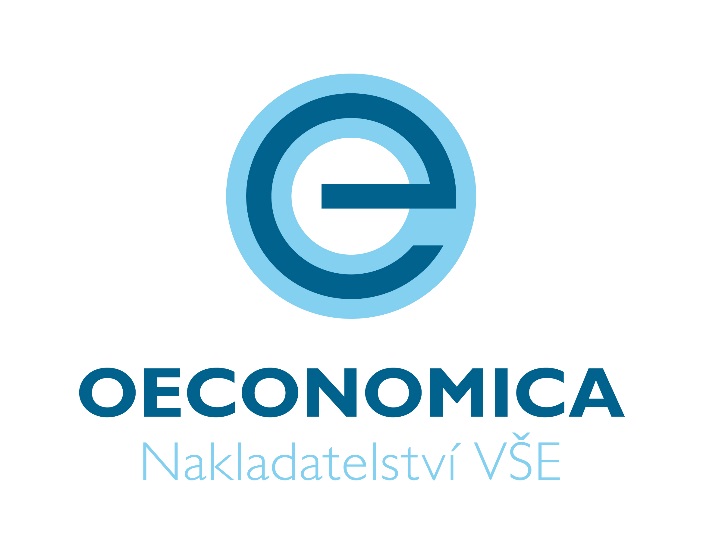 